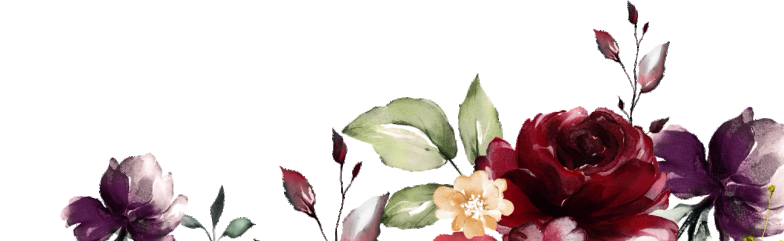 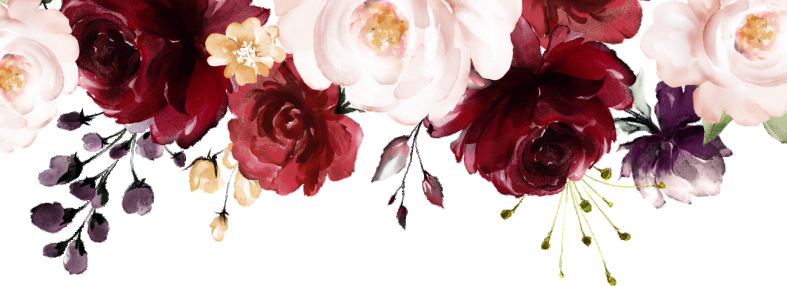 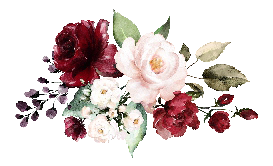 TOGETHER WITH THEIR FAMILIESAngela HopkinsANDJeremy BradleyREQUEST THE HONOR OF YOUR PRESENCE AT THEIR WEDDING CEREMONYAUG 26, 2023	AT 6:00 PMGREEN BOTANIC GARDEN 4036 SHAW BLVD, ST. LOUIS, MOReception to fo!ow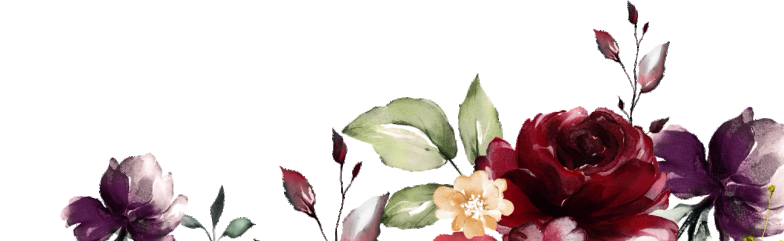 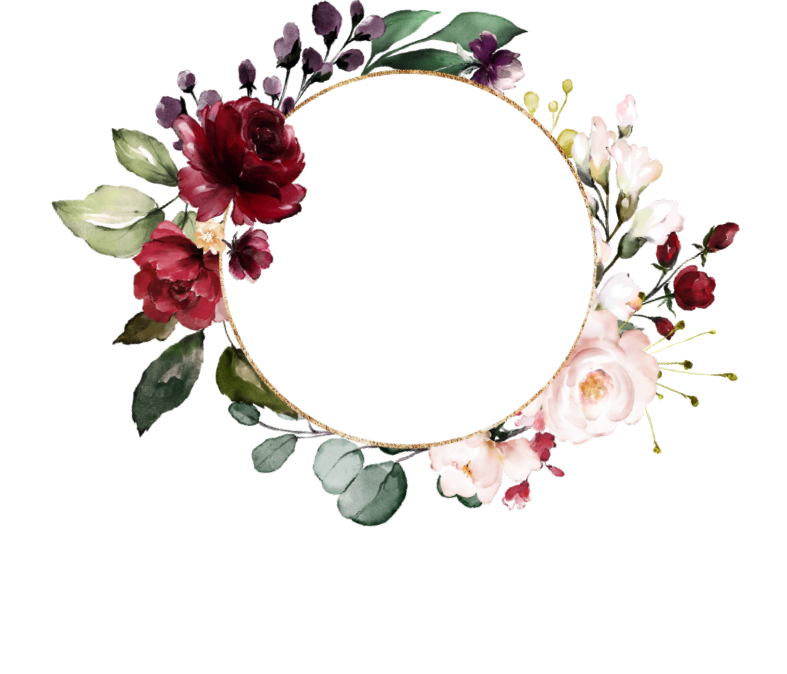 SaιtheDateFOR THE WEDDING OFAngela & JeremyAUGUST 26, 2023We can’t wait to celebrate with you!